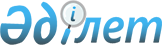 Об утверждении Правил заключения Соглашения по применению трансфертного ценообразования
					
			Утративший силу
			
			
		
					Постановление Правительства Республики Казахстан от 24 октября 2011 года № 1197. Утратило силу постановлением Правительства Республики Казахстан от 19 мая 2022 года № 317.
      Сноска. Утратило силу постановлением Правительства РК от 19.05.2022 № 317 (вводится в действие по истечении десяти календарных дней после дня его первого официального опубликования).
      В соответствии с подпунктом 6) пункта 1 статьи 4 Закона Республики Казахстан от 5 июля 2008 года "О трансфертном ценообразовании" Правительство Республики Казахстан ПОСТАНОВЛЯЕТ:
      1. Утвердить прилагаемые Правила заключения Соглашения по применению трансфертного ценообразования.
      2. Настоящее постановление вводится в действие по истечении десяти календарных дней после первого официального опубликования. Правила заключения Соглашения по применению
трансфертного ценообразования 1. Общие положения
      1. Настоящие Правила заключения Соглашения по применению трансфертного ценообразования (далее – Правила) разработаны в соответствии с Законом Республики Казахстан от 5 июля 2008 года "О трансфертном ценообразовании" (далее – Закон) и определяют порядок заключения Соглашения по применению трансфертного ценообразования (далее – Соглашение) между Комитетом государственных доходов Министерства финансов Республики Казахстан (далее – Комитет) и участником сделки.
      Сноска. Пункт 1 в редакции постановления Правительства РК от 27.08.2018 № 528 (вводится в действие по истечении десяти календарных дней после дня его первого официального опубликования).


      2. В Соглашении отражаются следующие пункты:
      1) общие положения;
      2) стороны Соглашения;
      3) предмет Соглашения;
      4) перечень представленных документов;
      5) метод определения рыночной цены;
      6) источник информации, применяемый для определения рыночной цены;
      7) срок действия Соглашения;
      8) дата вступления в силу Соглашения;
      9) срок предоставления информации о применяемых ценах в период действия Соглашения;
      10) конфиденциальность;
      11) последствия неисполнения (нарушения) участником сделки условий Соглашения;
      12) основания досрочного расторжения Соглашения;
      13) дополнительные условия. 2. Порядок заключения Соглашения по применению
трансфертного ценообразования
      3. Участник сделки представляет в Комитет заявление на заключение Соглашения в письменном виде и произвольной форме, к которому прилагаются копии документов, необходимых для заключения Соглашения, включающие в себя:
      1) свидетельство* или справка о государственной регистрации (перерегистрации) юридического лица, учредительные документы (устав, учредительный договор), выписки из реестра держателей акций (доли), владеющих более 5 % акциями (долями);
      примечание: * свидетельство о государственной (учетной) регистрации (перерегистрации) юридического лица (филиала, представительства), выданное до введения в действие Закона Республики Казахстан от 24 декабря 2012 года "О внесении изменений и дополнений в некоторые законодательные акты Республики Казахстан по вопросам государственной регистрации юридических лиц и учетной регистрации филиалов и представительств", является действительным до прекращения деятельности юридического лица;
      2) бизнес–идентификационный номер (индивидуальный идентификационный номер (для физических лиц);
      3) исключен постановлением Правительства РК от 04.07.2012 № 905 (вводится в действие со дня официального опубликования);
      4) документ, удостоверяющий личность;
      5) исключен постановлением Правительства РК от 27.08.2018 № 528 (вводится в действие по истечении десяти календарных дней после дня его первого официального опубликования);


      6) контракты на реализацию и приобретение товаров (с дополнениями и изменениями);
      7) контракты на недропользование (с дополнениями и изменениями), заключенные с Компетентным органом Республики Казахстан и (или) с Правительством Республики Казахстан;
      8) информацию об инвестициях (акциях) в компаниях Республики Казахстан и зарубежных странах;
      9) данные о взаимосвязанности сторон;
      10) источник информации по рыночным ценам, используемый при заключении сделок;
      11) метод, предлагаемый для определения рыночной цены;
      12) стратегию бизнеса, включающую в себя маркетинговую политику (товарная, сбытовая, ценовая, а также политика продвижения товара на рынке), методологию ценообразования, включая информацию, касающуюся факторов, которые влияют на установление цены, репутацию на рынке.
      При невозможности представления документов, указанных в подпунктах 6), 7), 8), 9), 10), 11) и 12) настоящего пункта, участник сделки представляет письменное обоснование о невозможности их представления.
      Сноска. Пункт 3 с изменениями, внесенными постановлениями Правительства РК от 04.07.2012 № 905 (вводится в действие со дня официального опубликования); от 05.06.2013 № 574; от 27.08.2018 № 528 (вводится в действие по истечении десяти календарных дней после дня его первого официального опубликования).


      4. В случае реализации (приобретения) товаров (работ, услуг) взаимосвязанным компаниям, участник сделки, заключающий Соглашение, представляет также документы, связанные с реализацией (приобретением) этих товаров (работ, услуг) взаимосвязанным компаниям.
      5. Комитет рассматривает заявление участника сделки на заключение Соглашения в течение шестидесяти рабочих дней со дня получения от участника сделки указанного заявления.
      В случае принятия положительного решения о заключении Соглашения Комитет в течение пяти рабочих дней со дня принятия решения направляет в адрес участника сделки подписанное председателем Комитета либо должностным лицом, на которое возложено исполнение обязанностей председателя Комитета, Соглашение, действующее в течение срока, не превышающего трех лет со дня его подписания.
      Участник сделки после подписания председателем Комитета либо должностным лицом, на которое возложено исполнение обязанностей председателя Комитета, Соглашения в течение десяти рабочих дней с даты подписания направляет его в Комитет. 
      В случае принятия решения об отказе заключения Соглашения Комитетом в течение пяти рабочих дней со дня принятия решения по результатам рассмотрения заявления участника сделки на заключение Соглашения участнику сделки направляется письменный ответ с причинами отказа в его заключении.
      Сноска. Пункт 5 в редакции постановления Правительства РК от 27.08.2018 № 528 (вводится в действие по истечении десяти календарных дней после дня его первого официального опубликования).


      6. Комитет отказывает участнику сделки в заключении Соглашения в следующих случаях:
      1) при непредставлении участником сделки письменного обоснования о невозможности предоставления полного перечня документов, необходимых для заключения Соглашения и предусмотренных пунктом 3 настоящих Правил;
      2) при возможности применения иных методов определения рыночной цены с учетом последовательности, установленной статьей 12 Закона, и не предусмотренных в заявлении участника сделки на заключение Соглашения;
      3) при возможности использования иных источников информации, применяемых для определения рыночной цены с учетом последовательности, установленной статьей 18 Закона, и не предусмотренных в заявлении участника сделки на заключение Соглашения.
      Сноска. Пункт 6 с изменением, внесенным постановлением Правительства РК от 27.08.2018 № 528 (вводится в действие по истечении десяти календарных дней после дня его первого официального опубликования).


      7. При необходимости Комитет запрашивает документы (информацию), имеющие отношение к заключаемому Соглашению, у следующих субъектов:
      1) государственных органов;
      2) банков, организаций, осуществляющих отдельные виды банковских операций;
      3) страховых (перестраховочных) организаций, страховых брокеров;
      4) профессиональных участников рынка ценных бумаг;
      5) аудиторов, аудиторских организаций;
      6) иных организаций.
      Сноска. Пункт 7 с изменением, внесенным постановлением Правительства РК от 27.08.2018 № 528 (вводится в действие по истечении десяти календарных дней после дня его первого официального опубликования).


      8. По взаимному согласованию Комитета и участника сделки Соглашение может быть расторгнуто ранее предусмотренного срока действия, при этом условия Соглашения до момента расторжения сохраняют свою силу.
      Сноска. Пункт 8 в редакции постановления Правительства РК от 27.08.2018 № 528 (вводится в действие по истечении десяти календарных дней после дня его первого официального опубликования).


					© 2012. РГП на ПХВ «Институт законодательства и правовой информации Республики Казахстан» Министерства юстиции Республики Казахстан
				
      Премьер-МинистрРеспублики Казахстан

К. Масимов
Утверждены
постановлением Правительства
Республики Казахстан
от 24 октября 2011 года № 1197